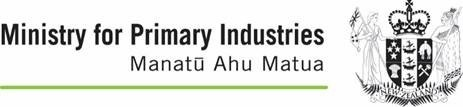 Fifteen additional SFF projects approved for funding for 2018/19Project TitleApplicant GroupTotal MPI amountDescriptionFencing watercourses: Positive ThinkingWater Arteries of the Wairarapa Management Group$302,771Examining ways to turn fenced riparian land into economic, environmental and social opportunities for hill country farmers, by monitoring water quality and stream health before and after riparian fencing through a range of technological initiatives.   Protecting our SoilsSustainable Helicropping$300,000Evaluating the use of helicropping on hill country farms and its role in protecting soil structure and preventing nutrient loss. Dairying in a Variable ClimateNorthland Dairy Development Trust$415,460Measuring the economic and environmental impacts of various management strategies for producing milk within a variable climate and the constraints of milk fat evaluation index.Productive Riparian BuffersDairyNZ and NIWA$349,300Evaluating the operational, financial and environmental performance of “productive” riparian buffers featuring a range of native and non-native plant species.Biocontrol of Lesser CalamintHawke’s Bay Lesser Calamint Control Group$221,000Raising awareness of the threat posed by lesser calamint and investigating the feasibility of importing a biocontrol agent(s).Management Options for VelvetleafVelvetleaf Action Group$579,000Determining ecological data and habitat limitations for velvetleaf in New Zealand and identifying management tools to prevent its spread.Biocontrol for Wild Ginger in New ZealandStop Wild Ginger$464,470Developing novel, safe, sustainable biocontrol agents to provide better control of wild ginger in New Zealand, for the benefit of plantation and native forests.Gold Standard for Sustainable Food ProductionNew Zealand Farm Environment Trust$50,000Developing a pan-sector sustainability programme to incentivise excellence at the farm scale by analysing the sustainability programmes available to farmers in New Zealand and globally, defining a national standard for farming and growing excellence, and recommending a sustainability programme that the New Zealand Farm Environment Trust could implement. Legumes for Low-Fertility Hill CountryLegumes for Profit$172,690Increasing the use of key legume species in low fertility hill and high country to provide farmers with options to increase efficiency and profitability. Optimised Feed for PauaAuckland University of Technology – Moana Paua Group$240,000Identifying nutrition requirements and optimised feed for farmed paua in New Zealand.Improving Intramuscular Fat and Yield in New Zealand LambSouthdown and Romney Breeders and the Alliance Group Ltd$174,700Quantifying the advantages of breeding for increased marbling (intramuscular fat) and meat yield of lamb through the use of a gene-marker identified by Lincoln University. Alternative Pollinators for Seed ProductionSeed Industry Research Centre Incorporated$232,805Developing managed fly species that can be mass reared to provide sufficient and predictable pollination to a range of field and covered crops to maximise economic yields. Forages for Pigs – Can a Sow be More like a Cow?Massey University$223,976Investigating the feed value, cost and nutritive make up of forage crops, such as clover, plantain and chicory, in pig diets, so as to utilise feedstuffs not in direct competition as human food sources. Impact of Colostrum Management on Passive TransferCognosco – Anexa FVC$118,400Identifying critical control points for colostrum bacterial load and quality from harvesting through handling stages to calf delivery.Effective Fresh Produce Traceability SystemsUnited Fresh Inc.$272,649.99Understanding barriers to effective traceability in the domestic fresh produce industry to improve internal traceability at all stages of the supply chain and ensure a more robust, streamlined traceability framework.